GOVERNMENT POLYTECHNICCHHAPRA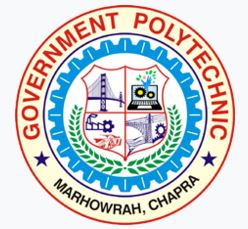 COURSE FILE (Lecture Plan)OFMICTROWAVE ENGINEERING (1621605E)Faculty Name:Prof. SAURAV KUMAR LecturerDEPARTMENT OF ELECTRONICS ENGINEERINGCONTENTS1. Cover Page & Content2. Vision of the Department 3. Mission of the department 4. Course Description & Course objectives 5. Course Syllabus 6. Reference Materials7. Course outcomes (CO’s)8. Time table 9. Student list 10. Lecture Plan Department of Electronics EngineeringVisionTo be a centre of excellence in the field of Electronics Engineering offering value based world class education and research producing well qualified engineers, who can contribute favorably to the technological and socio-economic development of the nation.Mission1. To ensure sufficient modern technological exposure to the students in order to create skilled professionals.2. To frequently update the labs keeping in view the requirement of the current industry scenario.3. To extend counseling and career guidance facility to the students to help them to achieve their goal.4. To encourage faculties and staffs to pursue higher education and to do the research work.5. To encourage faculties and staffs to participate in various seminars, conferences and workshops to keep themselves updated of the state-of-the-art technology.Course Description:-Microwave engineering pertains to the study and design of microwave circuits, components, and systems. Fundamental principles are applied to analysis, design and measurement techniques in this field. The short wavelengths involved distinguish this discipline from electronic engineering. Microwave frequency usage is significant for the design of shipboard radar because it makes possible the detection of smaller targets. Microwave frequencies present special problems in transmission, generation, and circuit design that are not encountered at lower frequencies.Course Objectives:-The aim of this course is to help the students to attain the following industry identified competency through various teaching learning experiences:Microwave Engineering introduces the student to RF/microwave analysis methods and design techniques. Scattering parameters are defined and used to characterize devices and system behavior. Passive and active devices commonly utilized in microwave subsystems are analyzed and studied.Course SyllabusELECTIVE - (ANY ONE) - (v) MICTROWAVE ENGINEERING (ELECTRONICS ENGINEERING GROUP)Course Objectives: Microwave Engineering introduces the student to RF/microwave analysis methods and design techniques. Scattering parameters are defined and used to characterize devices and system behavior. Passive and active devices commonly utilized in microwave subsystems are analyzed and studied: Books Recommended:Microwave Communication.	- Angelkos & Everhar.Foundation of Microwave Communication.	- Collins.Microwaves.	                                                                                                         - Sanjeev Gupta & others.Electromagnetic Waves & Radiating Systems	- Jordan.Microwave Theory & Measurement	                                                                    - Heylward PackardCourse outcomes:The aim of the course is to provide a through coverage of fundamental principles of microwave engineering with focus on wireless communication system and high- speed data transmission. Besides enhancing general radio frequency circuit theory covered in previous courses, it introduces the fundamental of microwave circuit analysis and design, from electromagnetic theory to radar systems. Starting with a concise presentation of the electromagnetic theory, the course leads to passive and active microwave circuit design supported by complex Electronic Design Automation (EDA) software for high-frequency systems. After passing the course the student should know: Maxwell's and Helmholtz's equations, wave solutions, TEM, TE and TM wave propagation modes, and account for the relevant propagation modes for transmission lines Describe the concept of plane waves in different transmission media, polarized plane waves and plane wave reflection in mathematical form Compare the electromagnetic theory with transmission line theory in order to describe transmission lines from the point of view of either field theory or the circuit model Calculate the characteristic parameters of a rectangular waveguide Use Smith Chart to design matching networks Understand different concepts of impedance matching, i.e., narrow- and broadband impedance matching Describe, analyse and design basic passive and active microwave circuits such as couplers, amplifiers, mixers, oscillators Describe, analyse on system level different radarsystem, e.g., Doppler radar. Use radar equation, understand radar parameters and describe different modern radar applications. Carry out the design of microwave circuits using advanced simulation tools, including electromagnetic simulations                                               ***************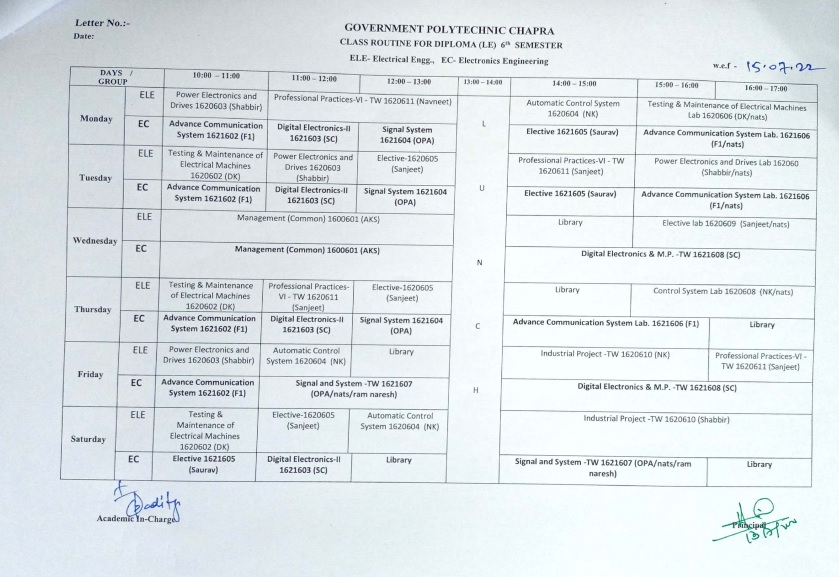 https://www.gpchhapra.org.in/2022/07/13/class-routine-notice/TIME TABLEFACULTY:-  Prof.Saurav Kumar (Electronics Engineering Department)GOVERNMENT POLYTECHNIC CHAPRACLASS ROUTINE FOR DIPLOMA  6th  SEMESTER EC- Electronics EngineeringStudent listElectronics Engineering.LECTURE PLANThis document is approved bySTATE BOARD OF TECHNICAL EDUCATIONBihar, Patna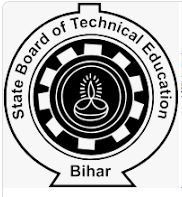 &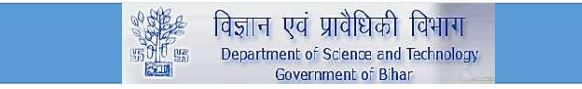 Subject Code 1621605ETheoryTheoryTheoryNo of Period in one session :No of Period in one session :No of Period in one session :CreditsSubject Code 1621605ENo. of Periods Per WeekNo. of Periods Per WeekNo. of Periods Per WeekFull Marks:10003Subject Code 1621605ELTP/SESE:7003Subject Code 1621605E03——TA:1003Subject Code 1621605ECT:2003Contents :TheoryContents :TheoryContents :TheoryHrs/weekMarksUNIT-1MICROWAVE TUBES:MICROWAVE TUBES:UNIT-101.01Introduction.UNIT-101.02Microwave frequency band spectrum.UNIT-101.03Klystron.UNIT-101.04Reflex Klystron.UNIT-101.05Travelling Wave tubes. (TWT)UNIT-101.06Magnetron.UNIT-2 MICROWAVE SEMI CONDUCTOR DEVICES: MICROWAVE SEMI CONDUCTOR DEVICES:UNIT-202.01Microwave Diodes.UNIT-202.01.01Varactor Diodes.UNIT-202.01.02Tunnel Diodes.UNIT-202.01.03Gunn Diodes.UNIT-202.01.04Avalanche effect diodes.UNIT-202.02M A S E R.UNIT-3MICROWAVE COMPONENTS AND ANTENNAS:MICROWAVE COMPONENTS AND ANTENNAS:UNIT-303.01Coaxial Lines.UNIT-303.02Wave guides.UNIT-303.02.01Rectangular.UNIT-303.02.02Circular.UNIT-303.03Wave guide corners and Tees.UNIT-303.04Directional couplers.UNIT-303.05Attenualtors.UNIT-303.06Antennas.UNIT-303.07.01Parabolic.UNIT-303.08.02Horn.UNIT-303.09.03Slot.UNIT-4MICROWAVE TRANSMISSION:MICROWAVE TRANSMISSION:UNIT-404.01Maxwells equations.UNIT-404.02Modes of propagation in rectangular and circular wave guides.UNIT-404.03Transmission through rectangular wave guide.UNIT-404.04Cut off frequency and guide wave length.UNIT-404.05Phase and group velocity, and relation between them.UNIT-5DETECTORS:DETECTORS:UNIT-505.01Measurement of impedance.UNIT-505.02Measurement of frequency.UNIT-505.03Voltage standing wave ratio. (VSWR) and its measurement.TotalTotalTotal1st10:00-11:002nd1:00-12:003rd12:00-1:004th2:00-3:005th3:00-4:006th4:00-5:00MONLUNCHElective- Microwave Engineering 1621605(Saurav Kumar)TUELUNCHElective- Microwave Engineering 1621605(Saurav Kumar)WEDLUNCHTHULUNCHFRILUNCHSATElective- Microwave Engineering 1621605(Saurav Kumar)LUNCHRoll NumberName Of the Student401/EC/20RAVI RANJAN KUMAR402/EC/20MEGHNATH KR. KUSHWAHA403/EC/20DEEPAK KR. YADAV404/EC/20DILIP KUMAR PANDIT405/EC/20MUKESH KUMAR601/EC/20JULEE KUMARI602/EC/20SUDHIR KUMAR603/EC/20ABHIMANYU SINGH604/EC/20NIDHI KUMARI605/EC/20MD. IRFAN606/EC/20RAHUL KR. MAHTO607/EC/20RAHUL KUMAR608/EC/20VBINIT KUMARTopicsLecture NumberMICROWAVE TUBES:01-12Introduction1-2Microwave frequency band spectrum3-4Klystron5Reflex Klystron6-7Travelling Wave tubes. (TWT)8-10Magnetron11-12MICROWAVE SEMI CONDUCTOR DEVICES:13-24Microwave Diodes13-14Varactor Diodes15-16Tunnel Diodes17-18Gunn Diodes19-20Avalanche effect diodes21-22M A S E R23-24MICROWAVE COMPONENTS AND ANTENNAS:25-44Coaxial Lines25-26Wave guides27-28Rectangular29-30Circular31-32Wave guide corners and Tees33-34Directional couplers35-36Attenualtors37-38Antennas39-40Parabolic, 41-42Horn, slot43-44MICROWAVE TRANSMISSION:45-54Maxwells equations45-46Modes of propagation in rectangular and circular wave guides47-48Transmission through rectangular wave guide49-50-Cut off frequency and guide wave length51-52Phase and group velocity, and relation between them53-54DETECTORS:55-60Measurement of impedance55-56Measurement of frequency57-58Voltage standing wave ratio. (VSWR) and its measurement59-60DesignationNameSignatureCourse CoordinatorProf. Saurav KumarHoDProf. Om Prakash AdityaPrincipalDr. Anil Kumar SinghDate